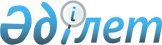 Об утверждении Правил аккредитации в области энергосбережения и повышения
энергоэффективности
					
			Утративший силу
			
			
		
					Приказ Министра по инвестициям и развитию Республики Казахстан от 30 января 2015 года № 90. Зарегистрирован в Министерстве юстиции Республики Казахстан 13 марта 2015 года № 10421. Утратил силу приказом Министра по инвестициям и развитию Республики Казахстан от 17 мая 2016 года № 428

      Сноска. Утратил силу приказом Министра по инвестициям и развитию РК от 17.05.2016 № 428.      В соответствии с подпунктом 6-1) статьи 5 Закона Республики Казахстан от 13 января 2012 года «Об энергосбережении и повышении энергоэффективности» ПРИКАЗЫВАЮ:



      1. Утвердить прилагаемые Правила аккредитации в области энергосбережения и повышения энергоэффективности.



      2. Комитету индустриального развития и промышленной безопасности Министерства по инвестициям и развитию Республики Казахстан (Ержанов А.К.) обеспечить:

      1) в установленном законодательством порядке государственную регистрацию настоящего приказа в Министерстве юстиции Республики Казахстан;

      2) в течение десяти календарных дней после государственной регистрации настоящего приказа в Министерстве юстиции Республики Казахстан направление его копии на официальное опубликование в периодических печатных изданиях и в информационно-правовой системе «Әділет» республиканского государственного предприятия на праве хозяйственного ведения «Республиканский центр правовой информации Министерства юстиции Республики Казахстан»;

      3) размещение настоящего приказа на интернет-ресурсе Министерства по инвестициям и развитию Республики Казахстан и на интранет-портале государственных органов;

      4) в течение десяти рабочих дней после государственной регистрации настоящего приказа в Министерстве юстиции Республики Казахстан представление в Юридический департамент Министерства по инвестициям и развитию Республики Казахстан сведений об исполнении мероприятий, предусмотренных подпунктом 1), 2) и 3) пункта 2 настоящего приказа.



      3. Контроль за исполнением настоящего приказа возложить на вице-министра по инвестициям и развитию Республики Казахстан Рау А.П. 



      4. Настоящий приказ вводится в действие по истечении двадцати одного календарного дня после дня его первого официального опубликования.      Министр  

      по инвестициям и развитию

      Республики Казахстан                       А. Исекешев         "СОГЛАСОВАН":

      Министр национальной экономики

      Республики Казахстан

      ________________ Е. Досаев

      11 февраля 2015 года

Утверждены         

приказом Министра      

по инвестициям и развитию  

Республики Казахстан   

от 30 января 2015 года № 90  

Правила аккредитации в области энергосбережения и повышения

энергоэффективности  

1. Общие положения 

      1. Настоящие Правила аккредитации в области энергосбережения и повышения энергоэффективности (далее - Правила) разработаны в соответствии с подпунктом 6-1) статьи 5 Закона Республики Казахстан  от 13 января 2012 года «Об энергосбережении и повышении энергоэффективности» (далее - Закон) и определяют порядок проведения аккредитации юридических лиц, выдачу уполномоченным органом свидетельства об аккредитации по форме, утвержденной в соответствии с  подпунктом 12) статьи 5 Закона.



      2. В настоящих Правилах используются следующие основные понятия:



      1) свидетельство об аккредитации - официальный документ, выдаваемый уполномоченным органом в области энергосбережения и повышения энергоэффективности, удостоверяющий правомочие юридических лиц проводить энергоаудит или переподготовку и (или) повышение квалификации кадров, осуществляющих деятельность в области энергосбережения и повышения энергоэффективности;



      2) учебный центр – юридическое лицо, имеющее свидетельство об аккредитации на право осуществлять деятельность в области переподготовки и (или) повышение квалификации кадров, осуществляющих деятельность в области энергосбережения и повышения энергоэффективности;



      3) энергетический аудит (энергоаудит) - сбор, обработка и анализ данных об использовании энергетических ресурсов в целях оценки возможности и потенциала энергосбережения и подготовки заключения;



      4) аккредитация в области энергосбережения и повышения энергоэффективности - процедура официального признания уполномоченным органом в области энергосбережения и повышения энергоэффективности правомочий юридических лиц проводить энергоаудит или переподготовку и (или) повышение квалификации кадров, осуществляющих деятельность в области энергосбережения и повышения энергоэффективности;



      5) уполномоченный орган в области энергосбережения и повышения энергоэффективности (далее - уполномоченный орган) - центральный исполнительный орган, осуществляющий руководство в области энергосбережения и повышения энергоэффективности;



      6) энергоаудиторская организация - юридическое лицо, имеющее свидетельство об аккредитации на право проведения энергоаудита.



      3. Аккредитация в области энергосбережения и повышения энергоэффективности осуществляется в отношении юридического лица для получения правомочия оказывать услуги по проведению энергоаудита или переподготовки и (или) повышение квалификации кадров, осуществляющих деятельность в области энергосбережения и повышения энергоэффективности.



      4. Аккредитация в области энергосбережения и повышения энергоэффективности юридического лица проводится уполномоченным органом.  

2. Порядок проведения аккредитации 

      5. Для аккредитации в области энергосбережения и повышения энергоэффективности на проведение энергоаудита юридическое лицо представляет в уполномоченный орган следующие документы:

      1) заявление на аккредитацию в области энергосбережения и повышения энергоэффективности по форме согласно приложению 1 к настоящим Правилам;

      2) документы, подтверждающие наличие соответствующего материально-технического обеспечения, а именно:

      для энергоаудиторских организаций, аккредитуемых в области энергосбережения и повышения энергоэффективности на предоставление услуг по проведению энергоаудита промышленных предприятий, а также зданий, строений и сооружений, в соответствии с перечнем состава информационно-измерительных комплексов и технических средств для энергоаудиторских организаций, аккредитуемых на предоставление услуг по проведению энергоаудита промышленных предприятий, а также зданий, строений и сооружений на праве собственности, согласно приложению 2 к настоящим Правилам, их аттестации и государственной поверки;

      для энергоаудиторских организаций, аккредитуемых в области энергосбережения и повышения энергоэффективности на предоставление услуг по проведению энергоаудита зданий, строений и сооружений, в соответствии с перечнем состава информационно-измерительных комплексов и технических средств для энергоаудиторских организаций энергоаудиторов, аккредитуемых на предоставление услуг по проведению энергоаудита зданий, строений и сооружений на праве собственности, согласно приложению 3 к настоящим Правилам, их аттестации и государственной поверки.

      Примечание: Информационно-измерительные комплексы и технические средства на праве собственности должны быть удостоверены оборотно-сальдовой ведомостью, выданной не позднее чем за 30 календарных дней до даты подачи заявления;

      3) документы, подтверждающие наличие в штате квалифицированного персонала, а именно:

      для энергоаудиторских организаций, аккредитуемых в области энергосбережения и повышения энергоэффективности на предоставление услуг по проведению энергоаудита промышленных предприятий, а также зданий, строений и сооружений – наличие в штате не менее четырех энергоаудиторов имеющих аттестат энергоаудитора в области энергосбережения и повышения энергоэффективности;

      для энергоаудиторских организаций, аккредитуемых в области энергосбережения и повышения энергоэффективности на предоставление услуг по проведению энергоаудита зданий, строений и сооружений – наличие в штате не менее двух энергоаудиторов имеющих аттестат энергоаудитора в области энергосбережения и повышения энергоэффективности.

      4) исключен приказом Министра по инвестициям и развитию РК от 30.11.2015 № 1126 (вводится в действие по истечении двадцати одного календарных дней после дня его первого официального опубликования).

      Сноска. Пункт 5 с изменениями, внесенными приказом Министра по инвестициям и развитию РК от 30.11.2015 № 1126 (вводится в действие по истечении двадцати одного календарных дней после дня его первого официального опубликования).



      6. Для получения аккредитации на переподготовку и (или) повышение квалификации кадров, осуществляющих деятельность в области энергосбережения и повышения энергоэффективности, юридическое лицо представляет в уполномоченный орган следующие документы:

      1) заявление на аккредитацию в области энергосбережения и повышения энергоэффективности по форме согласно приложению 1 к настоящим Правилам;

      2) утвержденные юридическим лицом учебную программу и учебный план в соответствии с типовыми учебными программами и учебными планами;

      3) документы, подтверждающие наличие не менее двух преподавателей с высшим образованием, в том числе не менее одного преподавателя с ученой степенью не ниже кандидата (магистра) технических наук;

      4) документы, подтверждающие наличие учебного кабинета, компьютеров и перечень состава информационно-измерительных комплексов для учебных центров, аккредитуемых на предоставление услуг по переподготовке и (или) повышению квалификации кадров, осуществляющих деятельность в области энергосбережения и повышения энергоэффективности на праве собственности, согласно приложению 4 к настоящим Правилам.

      Примечание: Информационно-измерительные комплексы на праве собственности должны быть удостоверены оборотно-сальдовой ведомостью, выданной не позднее чем, за 30 календарных дней до даты подачи заявления.



      7. Документы, указанные в пункте 5 и 6 настоящих Правил, прошиваются, пронумеровываются, полистно парафируются первым руководителем либо лицом, исполняющим его обязанности (с приложением копии приказа о возложении обязанностей первого руководителя) и полистно заверяются печатью организации.



      8. Для рассмотрения документов юридических лиц об аккредитации в области энергосбережения и повышения энергоэффективности и принятия решения по ним уполномоченным органом создается постоянно действующая  комиссия по аккредитации в области энергосбережения и повышения энергоэффективности (далее - Комиссия).



      9. Рассмотрение документов об аккредитации в области энергосбережения и повышения энергоэффективности осуществляется Комиссией в течение тридцати рабочих дней, исчисляемых с момента их поступления в уполномоченный орган.



      10. В случае принятия положительного решения, юридическому лицу выдается свидетельство об аккредитации в течение пяти рабочих дней с момента принятия Комиссией такого решения.



      11. Свидетельство об аккредитации, выданное уполномоченным органом, имеет регистрационный номер и действительно на всей территории Республики Казахстан.



      12. Основанием для отказа в аккредитации юридического лица являются:

      1) наличие в представленных документах недостоверной информации;

      2) несоответствие представленной информации требованиям, предъявляемым для осуществления заявленного вида деятельности;

      3) наличие решения суда о запрете на занятие деятельностью по заявленному виду.



      13. При отказе в аккредитации юридическому лицу направляется мотивированный письменный ответ с указанием причин такого отказа в течение пяти рабочих дней с момента принятия решения.



      14. Решение об отказе в аккредитации может быть обжаловано в установленном законодательством порядке Республики Казахстан.



      15. В случае если уполномоченный орган в установленные сроки в соответствии с пунктом 9 настоящих Правил не выдал юридическому лицу свидетельство об аккредитации, либо не предоставил письменный мотивированный отказ в его выдаче, то с даты истечения сроков его выдачи свидетельство об аккредитации считается выданным и одновременно регистрируется в реестре юридических лиц, получивших свидетельство об аккредитации.

      Уполномоченный орган не позднее пяти рабочих дней с момента истечения срока выдачи свидетельства об аккредитации выдает юридическому лицу соответствующее свидетельство об аккредитации.



      16. Основанием прекращения действия свидетельства об аккредитации, не связанным с нарушением требований законодательства об энергосбережении и повышении энергоэффективности, являются:

      1) письменное обращение аккредитованного субъекта;

      2) ликвидация или банкротство аккредитованного субъекта.



      17. В случае утери свидетельства об аккредитации, уполномоченный орган по письменному заявлению юридического лица в срок до пяти рабочих дней выдает дубликат свидетельства об аккредитации.

      Оригинал утерянного свидетельства об аккредитации признается недействительным.



      18. Лишение свидетельства об аккредитации и приостановление действия свидетельства об аккредитации осуществляются в порядке, предусмотренном Кодексом Республики Казахстан «Об административных правонарушениях».



      19. Выданное свидетельство об аккредитации, решение о лишении, прекращении, приостановлении и возобновлении действия свидетельства об аккредитации регистрируется в реестре юридических лиц, получивших свидетельство об аккредитации.

      Реестр юридических лиц, получивших свидетельство об аккредитации в области энергосбережения и повышения энергоэффективности, ведется уполномоченным органом по форме согласно  приложению 5 к настоящим Правилам и размещается на официальном сайте уполномоченного органа.

      Реестр учебных центров, получивших свидетельство об аккредитации в области энергосбережения и повышения энергоэффективности, формируется уполномоченным органом по форме согласно приложению 6 к настоящим Правилам и размещается на официальном сайте уполномоченного органа. 

Приложение 1          

к Правилам аккредитации   

в области энергосбережения и

повышения энергоэффективности      

_____________________________________

(должность первого руководителя)

_____________________________________

(наименование органа по аккредитации)

_____________________________________

Ф.И.О.              

 

Форма  

Заявление на аккредитацию в области энергосбережения

и повышения энергоэффективности       Прошу аккредитовать __________________________________________

____________________________________________________________________

           (указываются полное и сокращенное наименование)

____________________________________________________________________

      (организационно-правовая форма юридического лица и БИН)

      на право проведения:

____________________________________________________________________

                     (указать вид деятельности:

1) энергоаудит промышленных предприятий, а также зданий, строений и

сооружений;

2) энергоаудит зданий, строений и сооружений;

3) переподготовка и (или) повышение квалификации кадров,

осуществляющих деятельность в области энергосбережения и повышения

энергоэффективности)

      К настоящему заявлению прилагаются следующие документы:

      1. ____________________________________________________________

      2. ____________________________________________________________

      3. ____________________________________________________________

      4. ____________________________________________________________

      5. ____________________________________________________________

      6. ____________________________________________________________

      7. ____________________________________________________________      _____________________________       _______  __________________

должность руководителя юридического лица  подпись     Ф.И.О.

 М.П.

 

Приложение 2       

к Правилам аккредитации  

в области энергосбережения и

повышения энергоэффективности  

Перечень

состава информационно-измерительных комплексов

и технических средств для энергоаудиторских организации,

аккредитуемых на предоставление услуг по проведению

энергоаудита промышленных предприятий,

а также зданий, строений и сооружений       1. Тепловизор.

      2. Ультразвуковой расходомер жидкости.

      3. Бесконтактный (инфракрасный) термометр с диапазоном

         измерения от 0 до 5500 С.

      4. Тепломер или измеритель тепловых потоков.

      5. Токовые клещи.

      6. Анемометр.

      7. Гигрометр.

      8. Люксметр.

      9. Лазерный дальномер.

      10. Толщиномер (если нет этой функции в расходомере).

      11. Анализатор качества электрической энергии.

      12. Контактный термометр.

      13. Манометр.

      14. Газоанализатор. 

Приложение 3       

к Правилам аккредитации   

в области энергосбережения и

повышения энергоэффективности  

Перечень

состава информационно-измерительных комплексов

и технических средств для энергоаудиторских организации

энергоаудиторов, аккредитуемых на предоставление

услуг по проведению энергоаудита зданий,

строений и сооружений       1. Тепловизор.

      2. Бесконтактный (инфракрасный) термометр с диапазоном

         измерения от 0 до 5500 С.

      3. Тепломер или измеритель тепловых потоков.

      4. Токовые клещи.

      5. Анемометр.

      6. Гигрометр.

      7. Люксметр.

      8. Лазерный дальномер.

      9. Контактный термометр.

      10. Манометр. 

Приложение 4       

к Правилам аккредитации  

в области энергосбережения и

повышения энергоэффективности  

Перечень

состава информационно-измерительных комплексов

для учебных центров, аккредитуемых на предоставление

услуг по переподготовке и (или) повышению квалификации кадров,

осуществляющих деятельность в области энергосбережения и повышения энергоэффективности       1. Тепловизор.

      2. Ультразвуковой расходомер жидкости.

      3. Бесконтактный (инфракрасный) термометр с диапазоном

         измерения от 0 до 5500 С.

      4. Тепломер или измеритель тепловых потоков.

      5. Токовые клещи.

      6. Анемометр.

      7. Гигрометр.

      8. Люксметр.

      9. Лазерный дальномер.

      10. Толщиномер (если нет этой функции в расходомере).

      11. Анализатор качества электрической энергии.

      12. Контактный термометр.

      13. Манометр.

      14. Газоанализатор.

 

Приложение 5        

к Правилам аккредитации  

в области энергосбережения и

повышения энергоэффективности      Форма  

Реестр юридических лиц, получивших свидетельство об

аккредитации в области энергосбережения и повышения

энергоэффективности 

Приложение 6       

к Правилам аккредитации  

в области энергосбережения и

повышения энергоэффективности Форма  

Реестр учебных центров, получивших свидетельство об

аккредитации в области энергосбережения и повышения

энергоэффективности 
					© 2012. РГП на ПХВ «Институт законодательства и правовой информации Республики Казахстан» Министерства юстиции Республики Казахстан
				№

п/пДата аккредитацииРегистрационный номер свидетельства об аккредитацииНаименование юридического лицаБИНЮридический адрес, контактные данныеВид деятельностиФ.И.О. заявленных экспертовЗаводской номер информационно-измерительных комплексов и технических средствПримечание12345678910№ п/пДата аккредитацииРегистрационный номер свидетельства об аккредитацииНаименование юридического лицаБИНЮридический адрес, контактные данныеФ.И.О. заявленных преподавателейПримечание12345678